Sycamore Creek Elementary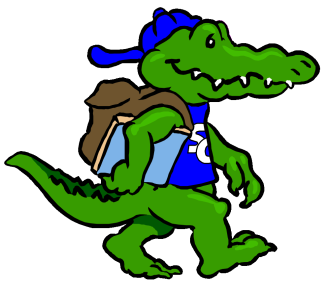 Staff ProfileName:   Maura WiggsName:   Maura WiggsGrade: Kindergarten Tr. 3Favorite Color?Carolina blueCarolina blueFavorite Flower?Daffodils, GardeniasDaffodils, GardeniasFavorite Food?MediterraneanMediterraneanFavorite Fruit?Apples, grapes, pineapple, strawberriesApples, grapes, pineapple, strawberriesFavorite Drink?Diet Coke, Sweet TeaDiet Coke, Sweet TeaFavorite Dessert?Anything chocolate Anything chocolate Do you like Candy?  (What kind?)Yes!  Jelly beans, Snickers, Rollo’s, Licorice, Caramel popcornYes!  Jelly beans, Snickers, Rollo’s, Licorice, Caramel popcornFavorite Restaurant?Chick-fil-A, Panera Bread, Subway, Cheesecake FactoryChick-fil-A, Panera Bread, Subway, Cheesecake FactoryFavorite Store?Target,  Barnes & Noble, Bath & Body WorksTarget,  Barnes & Noble, Bath & Body WorksIf you could receive a gift card, what store would you like?Anywhere Anywhere Hobbies?Irish dance, community theatre, singing, baking, art, readingIrish dance, community theatre, singing, baking, art, readingThings you like?The beach, going to movies, music, cats, books, time with family & friends The beach, going to movies, music, cats, books, time with family & friends Any dislikes?Items Needed for Our ClassroomItems Needed for Our ClassroomItems Needed for Our ClassroomColored sharpie pensColored sharpie pensColored copy paperColored copy paperCrayola markersCrayola markers